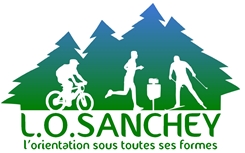 « TELETHON »dimanche 8 décembre 2019au FORT de SANCHEY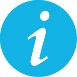 INFORMATION GÉNÉRALESOrganisation : LO SANCHEYOrganisation : LO SANCHEYCOURSE COMPTANT POURLE CLASSEMENT NATIONAL NONDirecteur de course et traceur : Dominique ETIENNEDirecteur de course et traceur : Dominique ETIENNECOURSE COMPTANT POURLE CLASSEMENT NATIONAL NONCOURSE COMPTANT POURLE CLASSEMENT NATIONAL NONCOURSE COMPTANT POURLE CLASSEMENT NATIONAL NON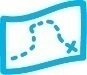 CARTENom : SANCHEYNom : SANCHEYÉchelle : 1/5000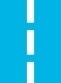 ACCÈS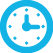 HORAIRESFléchage : à l’entrée de Sanchey sur la D460Distance parking-accueil-départ-arrivée : sur placeFléchage : à l’entrée de Sanchey sur la D460Distance parking-accueil-départ-arrivée : sur placede 9h30 à 14h00de 9h30 à 14h00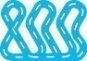 EPREUVES« CHASSE AUX BALISES » (20 balises disposées dans et hors du village)Et« LABYRINTHE »« CHASSE AUX BALISES » (20 balises disposées dans et hors du village)Et« LABYRINTHE »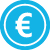 TARIFSSous forme de don, minimum 2€Sous forme de don, minimum 2€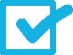 INSCRIPTIONSSur placeSur place